Ждем вас на занятия в нашем бассейне!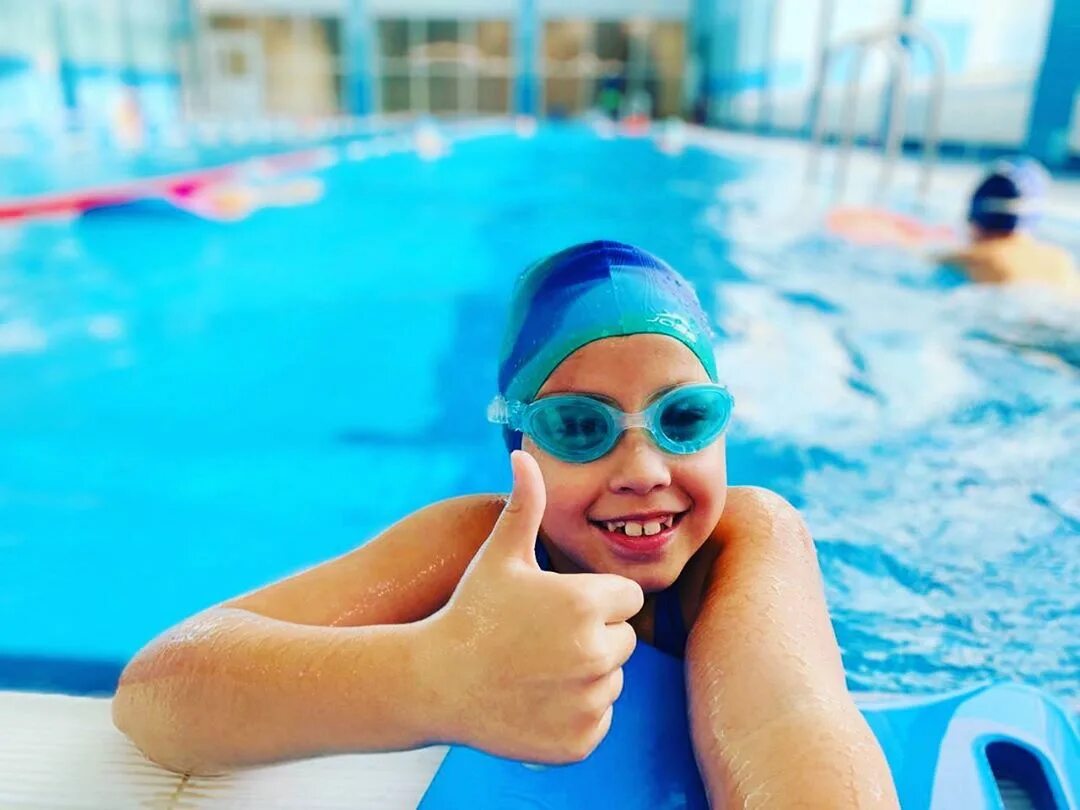 Правила поведения и безопасности на занятиях.1.Перед началом занятия необходимо принять душ с мылом и мочалкой.2.Передвижение по бортику бассейна бегом запрещается, во избежание падения и травм.3.Выйдя на бортик сесть на лавочку и ждать команду тренера.4.Запрещается прыгать в воду с бортика, а также вылезать из воды через бортик.5.В случаях нужды ребенку необходимо предупредить тренера и с его разрешения выйти из воды.6.После занятия необходимо принять душ с мылом и мочалкой. Тщательно высушится.6.При нарушениях дисциплины и правил поведения ребенок немедленно выводится из воды. При многократных нарушениях – удаляется с занятия. Плавание в детском саду.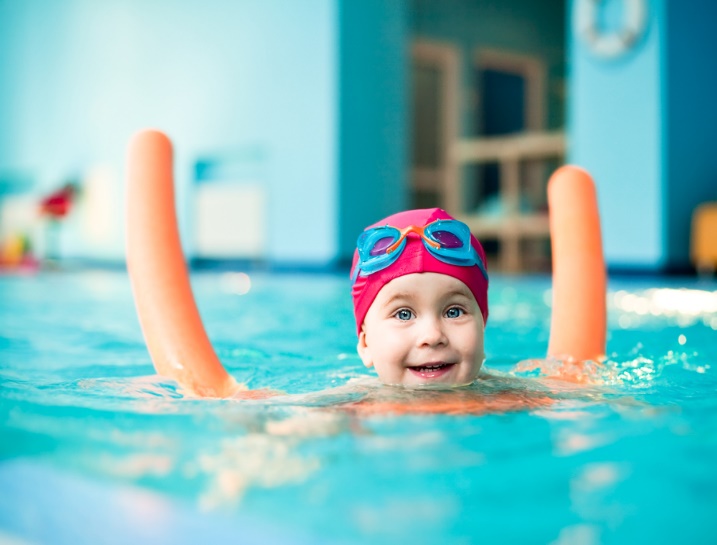   Подготовила: инструктор по физической культуре Воробьева НИБлагоприятное влияние плавания на жизнь человека известно с давних времен. Никакой другой вид физической деятельности, как взрослых, так и детей в особенности, не сравнится с занятиями в водной среде.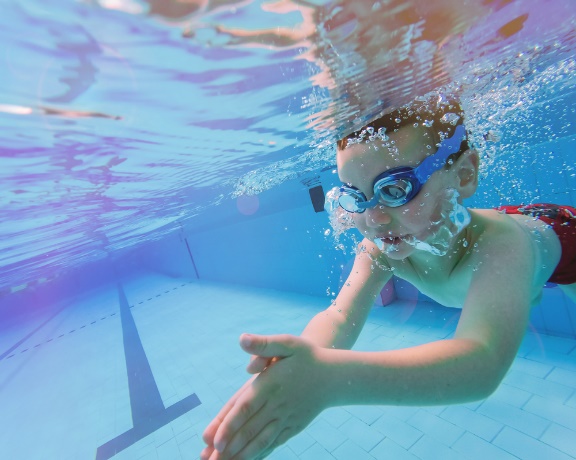 Регулярные занятия плаванием разносторонне влияют на:- физическое развитие дошкольника- состояние центральной нервной системы - дыхательной системы- формируют правильную осанку- повышают сопротивляемость различным простудным заболеваниям.Экипировка для плавания1.Плавки или купальник2.Шапочка для плавания3.Плавательные очки4. Тапочки на резиновой подошве5. Махровый халат6.Полотенце7.Мыло8.Мачалка9.Сумка для всего вышеперечисленногоКак подготовить ребенка к занятиям в бассейне- проведите с ребенком беседу о пользе плавания, посмотрите видео о плавании дошкольников. - в конце каждого домашнего купания постепенно снижайте температуру воды до 32-33 градусов (температура воды в бассейне 29-30 градусов)- поговорите с ребенком о правилах поведения в бассейне- проводите водные игры дома, в условиях собственной ванной 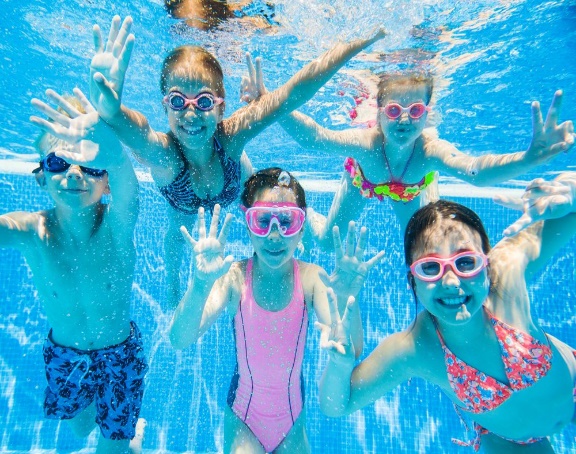 